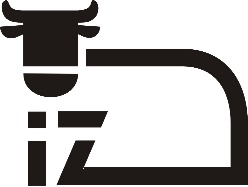 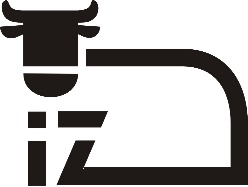 KR-01/14/21						                       Balice, 18.11.2021 r.Do wykonawców biorących udział w postępowaniu	Instytut Zootechniki – Państwowy Instytut Badawczy w Krakowie, ul. Sarego 2, Zamawiający w postępowaniu na „Sukcesywna dostawa drobnego sprzętu laboratoryjnego podstawowego dla Instytutu Zootechniki – Państwowego Instytutu Badawczego” informuje, iż wpłynęły pytania od wykonawców dotyczące specyfikacji warunków zamówienia. Poniżej przedstawiamy treść pytań z odpowiedziami udzielonymi przez Zamawiającego:Część 2Pytanie nr 1Poz. 9 czy zamawiający dopuszcza szerokość szyjki 3,4 cm ?
Odpowiedź do pytania nr 1Zamawiający nie dopuszcza produktu o szerokość szyjki 3,4 cmPytanie nr 2
Poz. 21 czy zamawiający dopuszcza opakowanie 480 szt. ?
Odpowiedź do pytania nr 2Zamawiający nie dopuszcza opakowania 480 szt.Pytanie nr 3Poz. 24 czy zamawiający dopuszcza śr. 150 mm nóżka 16 mm ?
Odpowiedź do pytania nr 3Zamawiający w ramach wymiarów śr. 160 mm, nóżka 18 mm określonych w poz. 24, dopuszcza dostawy lejków szklanych o wymiarach śr. od 150 mm do śr. 160mm,  i nóżka od 16 mm do 18 mm.Pytanie nr 4Poz. 28 czy zamawiający dopuszcza opakowanie 500 szt. ?
Odpowiedź do pytania nr 4Zamawiający nie dopuszcza opakowania 500 szt.Pytanie nr 5Poz. 46 jaką średnicę sączków dopuszcza zamawiający ?
Odpowiedź do pytania nr 5Zamawiający wymaga średnicę sączków 55 mm.Pytanie nr 6
Poz. 47 jaki materiał filtrów dopuszcza zamawiający ? RC,PTFE,PVDF,GF itd. ?
Odpowiedź do pytania nr 6Zamawiający wymaga materiał filtrów PTFE, PES.Pytanie nr 7Poz. 50 czy zamawiający dopuszcza opakowanie 200 szt. ?
Odpowiedź do pytania nr 7Zamawiający nie dopuszcza opakowania 200 szt.Pytanie nr 8
Poz. 65 czy zamawiający dopuszcza pipety o poj. 3 ml ?
Odpowiedź do pytania nr 8Zamawiający w ramach dostawy pipet o poj. 5 ml  określonych w poz. 65, dopuszcza dostawę pipet o poj. od 3 ml do 5 ml.Pytanie nr 9Poz. 67 Jaki rodzaj filtra dopuszcza zamawiający ? Zwykły, miarowy ?
Odpowiedź do pytania nr 9Zamawiający dopuszcza miarowy rodzaj filtra.Pytanie nr 10
Poz. 73 czy zamawiający dopuszcza opakowanie 2 szt. ?
Odpowiedź do pytania nr 10Zamawiający  nie dopuszcza opakowanie 2 szt.Pytanie nr 11Poz. 77 czy zamawiający dopuszcza butelki z korkiem czy bez korków ?
Odpowiedź do pytania nr 11Zamawiający wymaga butelki z korkiem.Pytanie nr 12Poz. 80 do jakiej temperatury rękawice odporne termicznie dopuszcza zamawiający ? Temperatura 650 stopni to zbyt duża temperatura dla rękawic
Odpowiedź do pytania nr 12Zamawiający w ramach dostawy rękawic odpornych termicznie 650 stopni  określonych w 
poz. 80, dopuszcza dostawę rękawic odpornych termicznie od 550 stopni do 650 stopni. Pytanie nr 13Poz. 84 czy zamawiający dopuszcza szczotkę o dł. 430 mm ?
Odpowiedź do pytania nr 13Zamawiający w ramach dostawy szczotek o dł. 150 mm określonych w poz. 84, dopuszcza dostawę szczotek od  dł. 150 mm do dł. 430 mm.Pytanie nr 14
Poz. 85 czy zamawiający dopuszcza wymiary szczotki śr 15 dł. 280 ?
Odpowiedź do pytania nr 14Zamawiający w ramach dostawy szczotek o śr. 18 mm, dł. 100 mm określonych w poz. 85, dopuszcza dostawę szczotek od śr. 15 mm do śr. 18 mm i od 100 mm do dł. 280 mm.Pytanie nr 15
Poz. 89 czy zamawiający dopuszcza opakowanie 25 szt. ?
Odpowiedź do pytania nr 15Zamawiający  nie dopuszcza opakowanie 25 szt.Pytanie nr 16Poz. 91 - jaką pojemność łyżeczek dopuszcza zamawiający ?
Odpowiedź do pytania nr 16Zamawiający wymaga dostawę łyżeczek plastikowych małych o pojemności od 3 ml do 6 ml.Pytanie nr 17Poz. 92 - jaką pojemność łyżeczek dopuszcza zamawiający ?
Odpowiedź do pytania nr 17Zamawiający wymaga  dostawę łyżeczek plastikowych dużych o pojemności 
od 10 ml do 16 ml.Część 3Pytanie nr 1Dot. poz. 14 Czy Zamawiający zaakceptuje produkt o średnicy szyjki 54 mm
Odpowiedź do pytania nr 1Zamawiający w ramach dostawy pojemników cylindrycznych z HDPE o śr. 69 mm określonych w poz. 14, dopuszcza dostawę pojemników cylindrycznych o śr. od 54 mm do śr. 69 mm.Pytanie nr 2
Dot. poz. 15 Czy Zamawiający zaakceptuje produkt o pojemności 125 ml i średnicy szyjki 51 mm
Odpowiedź do pytania nr 2Zamawiający w ramach dostawy pojemników cylindrycznych z HDPE o śr. 56 mm i 
o poj. 120 ml określonych w poz. 15, dopuszcza dostawę pojemników cylindrycznych o śr.
od 51 mm do śr. 56 mm i o poj. od 120 ml do 125 ml.Pytanie nr 3Dot. poz. 67 Czy Zamawiający zaakceptuje produkty wykonane ze szkła SIMAX
Odpowiedź do pytania nr 3 Nie, Zamawiający nie zaakceptuje produktów wykonane ze szkła SIMAXPytanie nr 4Dot. poz. 68 Czy Zamawiający zaakceptuje produkty wykonane ze szkła SIMAXOdpowiedź do pytania nr 4Tak, Zamawiający zaakceptuje produktów wykonane ze szkła SIMAXPytanie nr 5Dot. poz. 69 Czy Zamawiający zaakceptuje produkty wykonane ze szkła SIMAXOdpowiedź do pytania nr 5Tak, Zamawiający zaakceptuje produktów wykonane ze szkła SIMAXPytanie nr 6Dot. poz. 70 Czy Zamawiający zaakceptuje produkty wykonane ze szkła SIMAXOdpowiedź do pytania nr 6Tak, Zamawiający zaakceptuje produktów wykonane ze szkła SIMAXPytanie nr 7
Dot. poz. 130 Czy Zamawiający zaakceptuje produkt o wymiarach 29 x 5 mm  Odpowiedź do pytania nr 7Zamawiający w ramach dostawy ,,inserty do vialek chromatograficznych” o dł. 29 x 5,7 mm określonych w poz. 130, dopuszcza dostawę ,,inserty do vialek chromatograficznych”
 o dł. od 29 x 5 mm  do dł. 29 x 5,7 mmPytanie nr 8Dot. pozycji 140 Czy Zamawiający zaakceptuje produkty producenta wykonany z POLIETYLENU i dopuszczony do kontaktu z żywnością o pojemnościach 50 i 100 ml
Odpowiedź do pytania nr 8Nie, Zamawiający nie zaakceptuje produktów wykonanych z POLIETYLENUPytanie nr 9Dot. pozycji 141 Czy Zamawiający zaakceptuje produkty producenta wykonany z POLIETYLENU i dopuszczony do kontaktu z żywnością o pojemnościach 50 i 100 ml
Odpowiedź do pytania nr 9Nie, Zamawiający nie zaakceptuje produktów wykonanych z POLIETYLENUCzęść 4Pytanie nr 1Dot. poz. 7 Czy Zamawiający ma na myśli końcówki firmy Eppendorf czy końcówki pasujące do pipet firmy Eppendorf
Odpowiedź do pytania nr 1Zamawiający precyzuje, że zamawianym produktem są końcówki pasujące do pipet firmy Eppendorf.Pytanie nr 2
Dot. poz. 11 Prosimy Zamawiającego o doprecyzowanie pozycji Łyżeczka dwustronna do odczynników
Odpowiedź do pytania nr 2Zamawiający precyzuje wymiary łyżeczki: długość: 150 mm, wymiar łyżeczki mniejszej: 23x17 mm, wymiar łyżeczki większej: 30x22 mm, materiał: stal nierdzewna 18/8.Pytanie nr 3Dot. poz. 31 – proszę o doprecyzowanie czy Zamawiającemu chodzi o polipropylen, polistyren czy też inny polimer używany do produkcji plastików laboratoryjnych
Odpowiedź do pytania nr 3Zamawiający precyzuje, iż materiałem z którego mają być wykonane probówki jest polipropylen (PP).Pytanie nr 4Dot. poz. 40 – czy producent zaakceptuje produkt o wymiarach 28x34x82 mm?
Odpowiedź do pytania nr 4Zamawiający nie zaakceptuje produktu o wymiarach 28x34x82 mm, bowiem zależy mu na walcowatym kształcie pojemników.Pytanie nr 5Dot. poz. 41 – Czy zamawiający zaakceptuje kasetki o wymiarach 40x28x13,6 mm z materiału POM
Odpowiedź do pytania nr 5Zamawiający w ramach wymiarów 28,5x41x12 mm określonych w poz. 41, dopuszcza również dostawy kasetki o wymiarach 40x28x13,6 mm. Kasetki powinny być wykonane z materiału POM.Część 5Pytanie nr 1Dot. poz. 1-4: Czy Zamawiający zaakceptuje produkty ze szkła SIMAX
Odpowiedź do pytania nr 1Tak, Zamawiający zaakceptuje produkty ze szkła SIMAX. Szkło SImax spełniają międzynarodową normę ISO 3585 i odpowiada innym rodzajom szkła (np. Duran) .Mariusz Cichecki       …………………………Podpis Kierownika Zamawiającego
 lub osoby upoważnionej przez    Dyrektora IZ-PIBINSTYTUT  ZOOTECHNIKIPAŃSTWOWY  INSTYTUT  BADAWCZYNATIONAL  RESEARCH  INSTITUTE  OF  ANIMAL  PRODUCTION